Esercizio 1 Quest’estate probabilmente sarai stato al mare. Se non ci sei stato sono certo che saprai comunque rispondere a questa domanda. Osserva queste immagini. L’animale rappresentato vive nei mari ed è un POLPO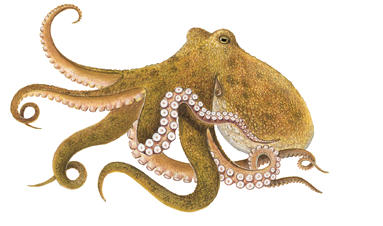 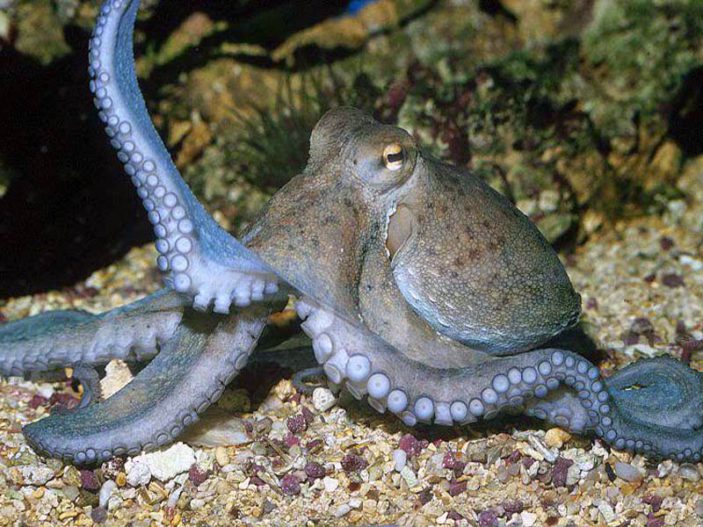 Che tipo di animale è ?  Colora la risposta esatta.  Per ciascuna tipologia scrivi il nome di un animale che vi appartiene.Scrivi la soluzione nel  box delle soluzioniEsercizio 2 Un altro bellissimo animale che può vivere nelle acque marine è la tartaruga.  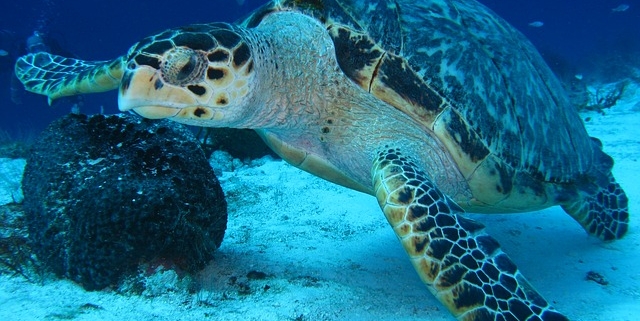 La tartaruga   è:       un    pesce       un    anfibio          un    rettileInoltre   è:    un vertebrato      un  invertebrato Rispondi nel   box delle soluzioni…………………………………………………………………………………………………………………………..Esercizio 3 Completa (puoi utilizzare dei testi da cui ricavare informazioni)	Le tartarughe di mare possono  essere lunghe ……………………………Si nutrono di ………………………………………………..Di solito la tartaruga di mare depone …………………….. uova da cui nasceranno poi dei piccoli. Le tartarughe di mare sono animali in pericolo. Quali sono, secondo te  i maggiori pericoli per le tartarughe di mare ? ……………………………………………………………………………………………………………………………………………………………………………………………………………………………………………………………………………………………………………………………………………………….Riscrivi il testo  completo su un foglio Esercizio 4 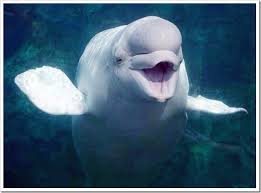 Sai che animale è questo ?  Facendo una ricerca su dei libri prova a scrivere un breve e semplice testo che raccolga informazioni scientifiche su questo animale. Prima fai una scaletta per dare un ordine alle informazioni. Eseguire  sul quadernoBox delle soluzioni da fotocopiare per alunni     Per l’insegnanteLe attività contrassegnate con il simbolo L  vengono svolte in coppia e  le soluzioni consegnate alle insegnanti che potrebbero raccoglierle in un cartellone o Lapbook di classe; quelle contrassegnate dal simbolo Q devono essere svolte individualmente sul quaderno e verranno corrette collettivamente o dall’insegnante.  Gli studenti scrivono le soluzioni degli es. 1 e 2 di scienze contrassegnate da L  nel box delle soluzioni che l’insegnante avrà cura di fotocopiare e consegnare a ogni coppia. Possono essere forniti dei punteggi per individuare la coppia che ha svolto meglio l’attività. Punteggi per le attività di SCIENZEEs 1.  1 punto per ogni risposta corretta. TOT.  4Es 2.  Un punto per ogni risposta corretta. TOT. 2Es 3 non prevede assegnazione di punteggioTOT.  6 punti maxUna volta raccolte le soluzioni  in una busta, le insegnanti possono appenderle al LAPBOOK DELLE VACANZE (cartellone)Esempio per gli esercizi di lingua italianaPer evitare di fare troppe fotocopie, la prova può essere presentate alla LIM. L?insegnante insieme agli alunni legge una domanda e gli alunni daranno subito la rispostanfibiopescemolluscocrostaceoBox delle soluzioni Box delle soluzioni Box delle soluzioni Box delle soluzioni Box delle soluzioni Box delle soluzioni ES 1.    Il polpo è :	ES 1.    Il polpo è :	ES 1.    Il polpo è :	ES 1.    Il polpo è :	ES 1.    Il polpo è :	ES 1.    Il polpo è :	anfibiopescepescemolluscomolluscocrostaceo…………………………….………………………………….………………………………….………………………………….………………………………….…………………………………….ES 2.   La tartaruga marina éES 2.   La tartaruga marina éES 2.   La tartaruga marina éES 2.   La tartaruga marina éES 2.   La tartaruga marina éES 2.   La tartaruga marina épescepesceanfibioanfibiorettilerettilevertebratovertebratovertebratoinvertebratoinvertebratoinvertebratoNome alunno/ coppiaNome alunno/ coppiaNome alunno/ coppiaNome alunno/ coppiaNome alunno/ coppiaNome alunno/ coppiaBox delle soluzioni Box delle soluzioni Box delle soluzioni Box delle soluzioni Box delle soluzioni Box delle soluzioni ES 1.    Il polpo è :	ES 1.    Il polpo è :	ES 1.    Il polpo è :	ES 1.    Il polpo è :	ES 1.    Il polpo è :	ES 1.    Il polpo è :	anfibiopescepescemolluscomolluscocrostaceo…………………………….………………………………….………………………………….………………………………….………………………………….…………………………………….ES 2.   La tartaruga marina éES 2.   La tartaruga marina éES 2.   La tartaruga marina éES 2.   La tartaruga marina éES 2.   La tartaruga marina éES 2.   La tartaruga marina épescepesceanfibioanfibiorettilerettilevertebratovertebratovertebratoinvertebratoinvertebratoinvertebratoNome alunno/ coppiaNome alunno/ coppiaNome alunno/ coppiaNome alunno/ coppiaNome alunno/ coppiaNome alunno/ coppiaBox delle soluzioni Box delle soluzioni Box delle soluzioni Box delle soluzioni Box delle soluzioni Box delle soluzioni ES 1.    Il polpo è :	ES 1.    Il polpo è :	ES 1.    Il polpo è :	ES 1.    Il polpo è :	ES 1.    Il polpo è :	ES 1.    Il polpo è :	anfibiopescepescemolluscomolluscocrostaceo…………………………….………………………………….………………………………….………………………………….………………………………….…………………………………….ES 2.   La tartaruga marina éES 2.   La tartaruga marina éES 2.   La tartaruga marina éES 2.   La tartaruga marina éES 2.   La tartaruga marina éES 2.   La tartaruga marina épescepesceanfibioanfibiorettilerettilevertebratovertebratovertebratoinvertebratoinvertebratoinvertebratoNome alunno/ coppiaNome alunno/ coppiaNome alunno/ coppiaNome alunno/ coppiaNome alunno/ coppiaNome alunno/ coppia